Formulaire à renseigner pour une candidature à l’inscription au Diplôme Universitaire des Etudes fondamentales Bac +3(Management et Coaching Territorial) Renseignements AdministratifsCivilité : 	□ Madame	□ MonsieurNom (état civil) :                                      Prénom :                                  	Situation de famille :	Célibataire □	Marié(e) □	 Nationalité 1 :	                         Nationalité 2 :	                         Passeport ;	                         Naissance :                                       	                                                                                             	                              Date                                           Ville 	                                     PaysAdresse :                                                                                        Code postal :	                               Ville :                                           Pays :                                            GSM :                                                    Tél fixe :                                                                   E-mail :	                                                                                                                       BaccalauréatNom du lycée :                                                                                                         Ville :                                                       Pays :                                                         Statut : 		 Privé                      Public	Filière du bac :                                                                                       Année d’obtention :                        			Mention :                                               Moyenne générale :                                    	Parcours de formation Post baccalauréat Nom de l’Université/établissement :                                                                                                                    Ville :                                                                   	Pays :                                                                  Statut : 		 Privé             Public	Filière de la Licence :	 	                                                                                      Année d’obtention :             		Mention :                                    Moyenne générale :                                 	Parcours ProfessionnelNom de Institution/Collectivité/ Organisation :                                                                                                                 Nombre d’années d’expérience au sein de l’Institution/ Organisation :                                         Fonction actuelle :                                                                                                                 Pays / Ville/Région :                                                                                                                 Tél:                                            Fax:                                         Email :                                                                                                            Site web de votre Institution/Organisation :                                                                                                                 Motivations & expériences pour intégrer la licence Quelles sont vos compétences/Expériences en développement des territoires ?Quelles sont vos compétences/Expériences en Management et Coaching ? Avez-vous un terrain de stage potentiel dans votre pays ? Si oui, à quel endroit ?Comment pensez-vous utiliser vos nouvelles compétences après l’obtention de la Licence ?Financement des étudesPréciser vos sources de financement de cette formation payante Ses propres ressources Bourses Employeur Autres à préciser :                                                                                                   Déclaration et EngagementJe sousigné(e) certifie sur l’honneur l’exactitude des renseignements figurant sur le présent formulaire d’inscriptionFait à                            , le : ….…… / …….… / 2021		Signature du (de la) candidat(e) : Fiche de pré-inscription à compléter et à renvoyer au plus tard le 30 juillet 2021 aux adresses emails suivantes : coachingterritorial@ump.ac.macoachingterritorial@uclga.orgPour toutes questions relatives à la formation vous pouvez envoyer vos questions aux mêmes adresse emails.Partenaires du Programme Coaching Territorial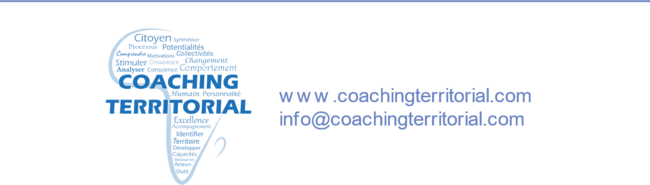 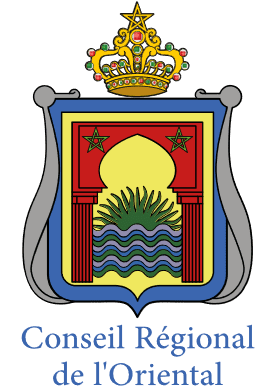 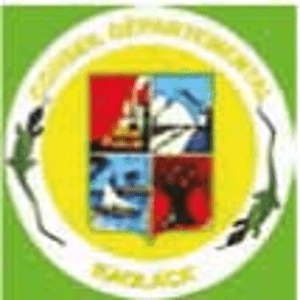 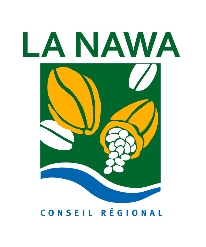 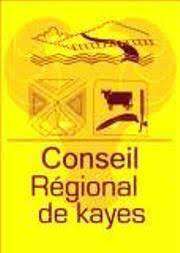 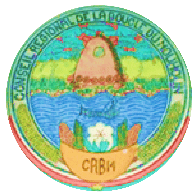 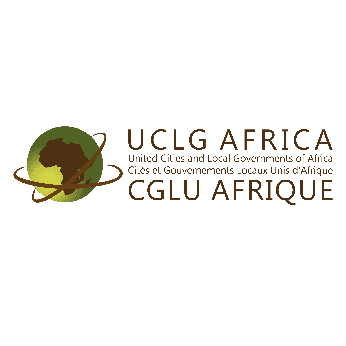 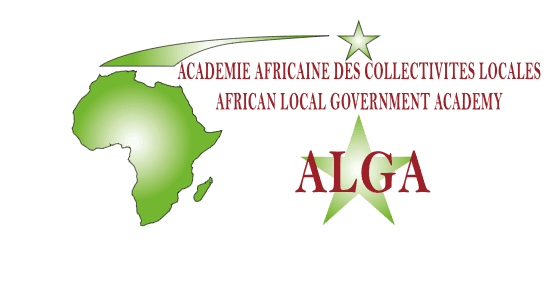 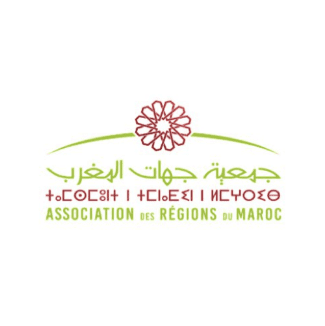 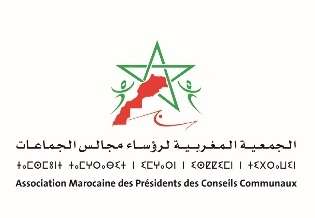 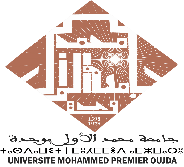 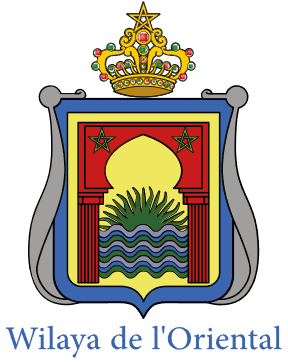 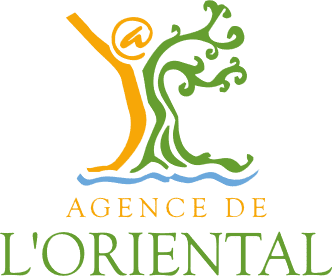 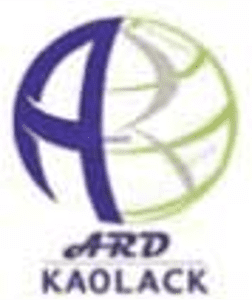 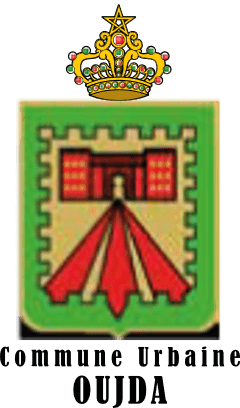 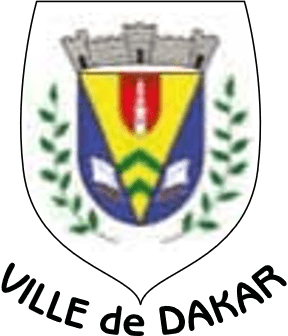 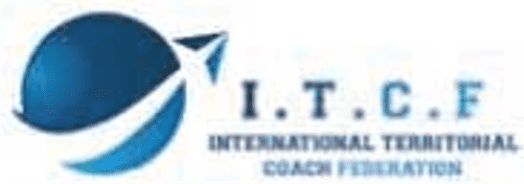 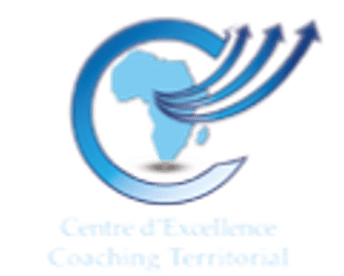 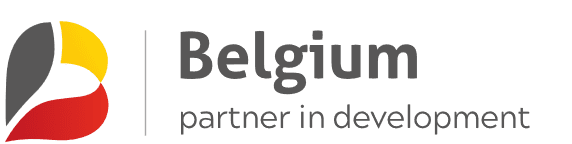 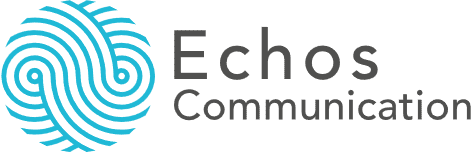 